ALCANCE DEL PROYECTO CRM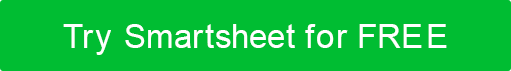 PLANTILLARESUMEN EJECUTIVOUna vez completadas las otras secciones de Alcance del Proyecto, resuma cada sección con una colección sucinta de declaraciones y conclusiones, incluyendo un claro llamado a la acción en forma de un Resumen Ejecutivo.  EVALUACIÓN ESTRATÉGICA DE CRMDINÁMICA DEL MERCADODINÁMICA ORGANIZACIONALEVALUACIÓN DE OPORTUNIDADESDetallar las oportunidades disponibles para realizar un ROI.  Las categorías a discutir pueden incluir lo siguiente: Complejidad de la interacción con el cliente, Efectividad organizacional, Ofertas basadas en personas, Diferenciación competitiva, Mensajería y posicionamiento, Generación de demanda, Proceso de ventas, Adquisición de clientes y generación de clientes potenciales, Retención de clientes y Administración de bases de datos de CRM.MITIGACIÓN DE RIESGOSRECOMENDACIONES DEL PROYECTO	5.1BENEFICIOS Y RIESGOS5.2COSTES ESTIMADOS DEL PROYECTO5.3PROCESOS DE APROBACIÓN5.4PROCESO DE REVISIÓN Y PROGRAMACIÓN	5.5RECOMENDACIONESRESUMEN FINANCIERO6.1CRM SUITES6.1SOLUCIONES PUNTUALESFUNCIONES Y RESPONSABILIDADESACCESORIOSAPROBACIÓNHISTORIAL DE VERSIONESHISTORIAL DE VERSIONESHISTORIAL DE VERSIONESHISTORIAL DE VERSIONESHISTORIAL DE VERSIONESVERSIÓNAPROBADO PORFECHA DE REVISIÓNDESCRIPCIÓN DEL CAMBIOAUTORPREPARADO PORTÍTULOFECHAAPROBADO PORTÍTULOFECHACATEGORÍA DE RIESGOPROBABILIDADRIESGOESTRATEGIA DE MITIGACIÓNDOMINIOOPORTUNIDADHERRAMIENTASDESCRIPCIÓNCRM SUITESTOTALAÑO 1AÑO 2AÑO 3HARDWARELICENCIAS DE SOFTWARESOFTWARE DE TERCEROSLICENCIAS DE APLICACIONESDOCUMENTACIÓN Y FORMACIÓNMANTENIMIENTOINSTALACIÓNINTEGRACIÓNCARGA DE DATOS HEREDADOSGESTIÓN DE PROYECTOSDOTACIÓN DE PERSONAL DE APLICACIONESMISCELÁNEOOTRO  (especificar)TOTALSOLUCIONES PUNTUALESTOTALAÑO 1AÑO 2AÑO 3HARDWARELICENCIAS DE SOFTWARESOFTWARE DE TERCEROSLICENCIAS DE APLICACIONESDOCUMENTACIÓN Y FORMACIÓNMANTENIMIENTOINSTALACIÓNINTEGRACIÓNCARGA DE DATOS HEREDADOSGESTIÓN DE PROYECTOSDOTACIÓN DE PERSONAL DE APLICACIONESMISCELÁNEOOTRO  (especificar)TOTALROLDUEÑOCOLABORADORES ADICIONALESNOMBRE ADJUNTOUBICACIÓN / ENLACENombre y título del aprobador del proyecto (impreso)Nombre y título del aprobador del proyecto (impreso)Firma del aprobador del proyectoFechaPatrocinador del proyecto / Nombre y título del líder (impreso)Patrocinador del proyecto / Nombre y título del líder (impreso)Patrocinador del proyecto / Firma principalFechaNombre del gerente de proyecto (impreso)Nombre del gerente de proyecto (impreso)Firma del Gerente de ProyectoFechaRENUNCIACualquier artículo, plantilla o información proporcionada por Smartsheet en el sitio web es solo para referencia. Si bien nos esforzamos por mantener la información actualizada y correcta, no hacemos representaciones o garantías de ningún tipo, expresas o implícitas, sobre la integridad, precisión, confiabilidad, idoneidad o disponibilidad con respecto al sitio web o la información, artículos, plantillas o gráficos relacionados contenidos en el sitio web. Por lo tanto, cualquier confianza que deposite en dicha información es estrictamente bajo su propio riesgo.